After school hot snacks update!All hot snacks will continue to be charged at £1 during the Summer Term as we are still assessing how popular these are after school. Hot snacks can be ordered each night by your child or by you speaking to a member of Earlybirds staff. The charge will be added to your monthly Earlybirds Invoice. Special – Sausage Roll (vegan option available)Special – Cheese and Tomato PizzaMonday	Tin on Toast (beans or spaghetti hoops)Tomato SoupChicken SoupToast (butter and jam) Special – Sausage Roll (vegan option available)Special – Cheese and Tomato PizzaTuesday	Tin on Toast (beans or spaghetti hoops)Tomato SoupChicken SoupToast (butter and jam) Special – Sausage Roll (vegan option available)Special – Cheese and Tomato PizzaWednesday	Tin on Toast (beans or spaghetti hoops)Tomato SoupChicken SoupToast (butter and jam) Special – Sausage Roll (vegan option available)Special – Cheese and Tomato PizzaThursday	Tin on Toast (beans or spaghetti hoops)Tomato SoupChicken SoupToast (butter and jam) Special – Sausage Roll (vegan option available)Special – Cheese and Tomato PizzaFriday		Tin on Toast (beans or spaghetti hoops)Tomato SoupChicken SoupToast (butter and jam) 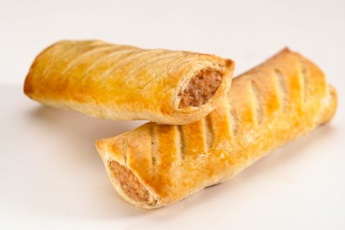 Monday	Tin on Toast (beans or spaghetti hoops)Tomato SoupChicken SoupToast (butter and jam) Special – Sausage Roll (vegan option available)Special – Cheese and Tomato PizzaTuesday	Tin on Toast (beans or spaghetti hoops)Tomato SoupChicken SoupToast (butter and jam) Special – Sausage Roll (vegan option available)Special – Cheese and Tomato PizzaWednesday	Tin on Toast (beans or spaghetti hoops)Tomato SoupChicken SoupToast (butter and jam) Special – Sausage Roll (vegan option available)Special – Cheese and Tomato PizzaThursday	Tin on Toast (beans or spaghetti hoops)Tomato SoupChicken SoupToast (butter and jam) Special – Sausage Roll (vegan option available)Special – Cheese and Tomato PizzaFriday		Tin on Toast (beans or spaghetti hoops)Tomato SoupChicken SoupToast (butter and jam) 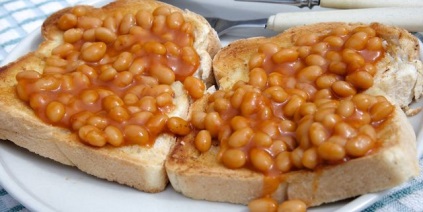 Monday	Tin on Toast (beans or spaghetti hoops)Tomato SoupChicken SoupToast (butter and jam) Special – Sausage Roll (vegan option available)Special – Cheese and Tomato PizzaTuesday	Tin on Toast (beans or spaghetti hoops)Tomato SoupChicken SoupToast (butter and jam) Special – Sausage Roll (vegan option available)Special – Cheese and Tomato PizzaWednesday	Tin on Toast (beans or spaghetti hoops)Tomato SoupChicken SoupToast (butter and jam) Special – Sausage Roll (vegan option available)Special – Cheese and Tomato PizzaThursday	Tin on Toast (beans or spaghetti hoops)Tomato SoupChicken SoupToast (butter and jam) Special – Sausage Roll (vegan option available)Special – Cheese and Tomato PizzaFriday		Tin on Toast (beans or spaghetti hoops)Tomato SoupChicken SoupToast (butter and jam) 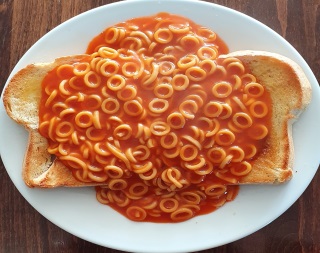 Monday	Tin on Toast (beans or spaghetti hoops)Tomato SoupChicken SoupToast (butter and jam) Special – Sausage Roll (vegan option available)Special – Cheese and Tomato PizzaTuesday	Tin on Toast (beans or spaghetti hoops)Tomato SoupChicken SoupToast (butter and jam) Special – Sausage Roll (vegan option available)Special – Cheese and Tomato PizzaWednesday	Tin on Toast (beans or spaghetti hoops)Tomato SoupChicken SoupToast (butter and jam) Special – Sausage Roll (vegan option available)Special – Cheese and Tomato PizzaThursday	Tin on Toast (beans or spaghetti hoops)Tomato SoupChicken SoupToast (butter and jam) Special – Sausage Roll (vegan option available)Special – Cheese and Tomato PizzaFriday		Tin on Toast (beans or spaghetti hoops)Tomato SoupChicken SoupToast (butter and jam) 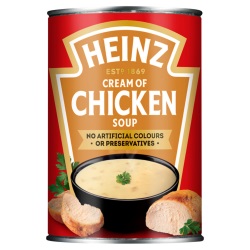 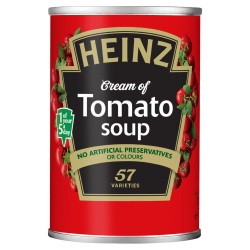 Monday	Tin on Toast (beans or spaghetti hoops)Tomato SoupChicken SoupToast (butter and jam) Special – Sausage Roll (vegan option available)Special – Cheese and Tomato PizzaTuesday	Tin on Toast (beans or spaghetti hoops)Tomato SoupChicken SoupToast (butter and jam) Special – Sausage Roll (vegan option available)Special – Cheese and Tomato PizzaWednesday	Tin on Toast (beans or spaghetti hoops)Tomato SoupChicken SoupToast (butter and jam) Special – Sausage Roll (vegan option available)Special – Cheese and Tomato PizzaThursday	Tin on Toast (beans or spaghetti hoops)Tomato SoupChicken SoupToast (butter and jam) Special – Sausage Roll (vegan option available)Special – Cheese and Tomato PizzaFriday		Tin on Toast (beans or spaghetti hoops)Tomato SoupChicken SoupToast (butter and jam) 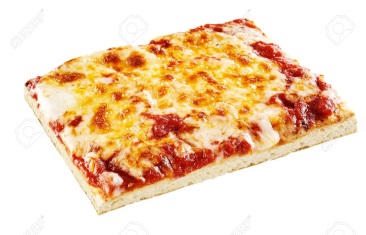 